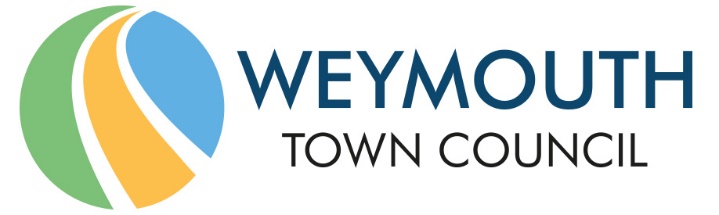 Council Offices, Commercial Road, Weymouth, Dorset, DT4 8NG01305 239839 - office@weymouthtowncouncil.gov.ukMinutes of MeetingMEETING:			Planning & Licensing CommitteeDATE & TIME:		Tuesday 13th August 2019 at 7.00pmPLACE:			Council Offices, Commercial Road, Weymouth DT4 8NGPresent:Councillors	Lucy Hamilton (C)Kevin BrookesTrefor MorganKen Whatley (Sub)Oz Kanji		Graham Winter		                          Michael FrostDavid ManningsOfficers	    Jane BiscombeNiki Ayles0040   Apologies for AbsenceApologies were approved from Cllr Griffiths and Cllr Bergman. Cllr Griffiths was substituted by Cllr Whatley.Cllr James, Cllr Orrell and Cllr Weaving were not in attendance.0041	Declaration of InterestsThere were no declarations of interest.  0042	Minutes of the last meetingThe minutes state that Cllr Morgan was present at the last meeting. However, it was noted that this was not the case.The minutes of the last meeting held on 30 July 2019 were agreed as a true record and duly signed.0043 Public ParticipationRectory Way, Cross Road and Glebe Close:Jane Biscombe introduced the items and said that this is the first Public Highways request received by Weymouth Town Council. It should be noted that WTC is not the determining authority or the highways authority. Dorset Council have asked that any such request is considered by the appropriate town or parish council for support, or not. It is not within Members’ gift to determine request.A member of the public spoke on behalf of residents in Rectory Way and Glebe close regarding their concerns. Exiting Rectory Way is becoming dangerous due to the number of vehicles parked on both sides of Cross Road. With regards to the request for speed bumps, no residents wish to see these put in place and therefore would like to see this request withdrawn. There has been a request for double yellow lines down one side of Cross Road but it is now felt that this request may increase traffic speeds.Residents feel it was a provision of the care home planning permission that staff should park on site however residents understand that staff have been told that they are not to park in the car park and are to park on Cross Road. This has exacerbated the problem in Cross Road and residents feel that under the Town and Country Planning Act 1990 the care home could be challenged on this, and that the care home should be issued with an enforcement notice as they are in breach of the planning permission.Keep Clear lines were painted at the end of Rectory Way, into Cross Road, two years ago and residents would like to see this extended by two car lengths in all directions.Cllr Heatley has concerns about traffic exiting Rectory Way into Cross Road due to congestion. Care home staff parking on the road is also an issue and the care home should have the opportunity to decide voluntarily to invite staff to park in the carpark before dealing with the issue more formally. Cllr Heatley strongly agreed with the suggestion of extending the Keep Clear markings and he felt that this could be done less expensively and quickly. Cllr Heatley has asked the Enforcement Officer to investigate whether there has been a breach of planning permission with regards to staff parking at the care home and will be seeking a meeting with the Highways Department to discuss the concerns.Resolved:Proposed: Cllr Frost		Seconder: Cllr WinterMembers agreed unanimously to support the following requests from residents to Dorset Council:1.	A speed assessment plus assessment of road traffic data2.	A 15 or 20 mph speed limit to Cross Road3.	Enforce the staff parking issue which was a provision of the care home planning application,    which is currently being breached4.	Repainting and extension of keep clear lines on Cross Road and into Rectory Way5.	Make Buxton Road into Cross Road one way0044 Planning ApplicationsResolved: that the following comments be forwarded to Dorset Council.0045 Licensing, Enforcement, Appeals & Phone MastsNone0046 Other development consultationsNone Public Highways Request:Rectory Way, Cross Road and Glebe Close:This matter was dealt with under Item 4, Public Participation. Please refer to page one of these minutes 0047 Emergency itemsThere were no emergency items to consider.Meeting closed at 8.16 pmPlan No.DetailsCommentsWP/19/00471/FULLocation: 14 Abbotsbury Road, Weymouth, DT4 0AENo objectionProposed: Cllr HamiltonSeconder: Cllr FrostUnanimousWP/19/00540/FULLocation: 27 North Road, Weymouth, DT4 9HRNo objectionProposed: Cllr WinterSeconder: Cllr ManningsUnanimousWP/19/00541/FULLocation: 16 Medway Drive, Weymouth, DT3 6LFNo objectionProposed: Cllr Hamilton Seconder: Cllr KanjiUnanimousWP/19/00544/FULLocation: 12 Netherton Road, Weymouth, DT4 8SBNo objectionProposed: Cllr HamiltonSeconder: Cllr FrostUnanimousWP/19/00570/FULLocation: 7 Grosvenor Road, Weymouth, DT4 7QLThe Council objects on the following grounds:It does not comply with Local Plan polices ENV10, HOUS1 or HOUS3There are no details of housing needs assessments for this type of unit and Councillors have concerns regarding the community not remaining inclusive. Councillors are also concerned at the displacement of local families who are resident in the existing properties.Proposed: Cllr WinterSeconder: Cllr WhatleyMajority (five for and three against)WP/19/00531/OFFLocation: 11 St Nicholas Street, Weymouth, DT4 8AANo objectionProposed: Cllr HamiltonSeconder: Cllr BrookesUnanimousWP/19/00496/OUTLocation: Land at Chesterfield Place, Weymouth, DT3 5LYThe Council has no further comments to make and their previous objections stand. UnanimousWP/19/00498/FULLocation: 5 New Close Gardens, Weymouth, DT4 8RGNo objectionProposed: Cllr HamiltonSeconder: Cllr BrookesUnanimousWP/19/00513/ADVLocation: Land to the South of, Louviers Road, WeymouthNo objectionProposed: Cllr HamiltonSeconder: Cllr WinterUnanimousWP/19/00353/FULLocation: 104 St Mary Street, Weymouth, DT4 8NYNo objectionProposed: Cllr KanjiSeconder: Cllr FrostUnanimousWP/19/00552/VOCLocation: Site of former, 27 Old Castle Road, Weymouth, DT4 8QENo objectionProposed: Cllr HamiltonSeconder: Cllr MorganUnanimousWP/19/00555/COULocation: Flat 2, 121 Abbotsbury Road, Weymouth, DT4 0JXNo objectionProposed: Cllr HamiltonSeconder: Cllr WhatleyUnanimousWP/19/00568/CLP17 Osprey Road, Weymouth, DT4 9BUNo objectionProposed: Cllr HamiltonSeconder: Cllr MorganUnanimousWP/19/00569/LBCLocation: 17 Trinity Street, Weymouth, DT4 8TWNo objection subject to Conservation Officer’s commentsProposed: Cllr HamiltonSeconder: Cllr FrostUnanimousWP/19/00575/FULLocation: 13 Roundhayes Close, Weymouth, DT4 0RNNo objectionsProposed: Cllr MorganSeconder: Cllr KanjiUnanimousWP/19/00573/FULLocation: 6 All Saints Road, Weymouth, DT4 9EZNo objectionProposed: Cllr WinterSeconder: Cllr KanjiUnanimousWP/19/00181/FULLocation: 26 Windsor Road, Weymouth, DT3 5PQNo further commentProposed: Cllr HamiltonSeconder: Cllr MorganUnanimousWP/19/00576/FULLocation: 10 Greenway Close, Weymouth, DT3 5BQNo objectionProposed: Cllr WinterSeconder: Cllr BrookesUnanimous